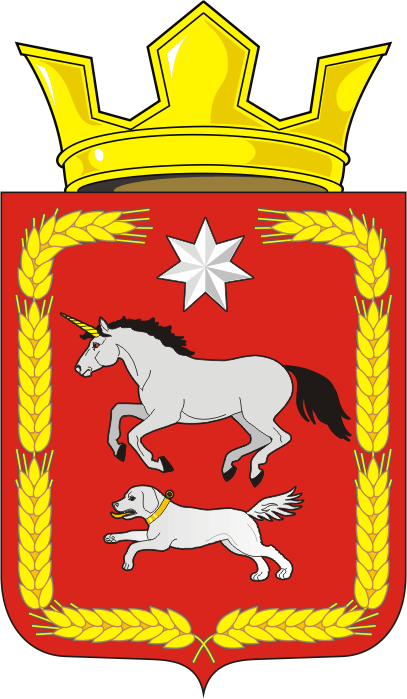 АДМИНИСТРАЦИЯ КАИРОВСКОГО СЕЛЬСОВЕТАСАРАКТАШСКОГО РАЙОНА ОРЕНБУРГСКОЙ ОБЛАСТИП О С Т А Н О В Л Е Н И Е____________________________________________________________________18.02.2022                                  с. Каировка                                              № 06-пО внесение изменений в  Порядок предоставления субсидии юридическим  лицам (за исключением субсидий государственным (муниципальным) учреждениям), индивидуальным предпринимателям, а также физическим лицам - производителям товаров, работ, услуг из бюджета муниципального образования Каировский сельсовет Саракташского района Оренбургской области, утвержденный постановлением администрации муниципального образования Каировский сельсовет Саракташского района Оренбургской области от 23.03.2020 № 32 (с изменениями от 05.02.2021 № 11-п)В соответствии со  статьёй 78 Бюджетного кодекса Российской Федерации, постановлением Правительства Российской Федерации от 06.09.2016 № 887 «Об общих требованиях к нормативным правовым актам, муниципальным правовым актам, регулирующим предоставление субсидий юридическим лицам (за исключением субсидий государственным (муниципальным) учреждениям), индивидуальным предпринимателям, а также физическим лицам - производителям товаров, работ, услуг»: 1. Внести изменения в «Порядок предоставления субсидии юридическим  лицам (за исключением субсидий государственным (муниципальным) учреждениям), индивидуальным предпринимателям, а также физическим лицам - производителям товаров, работ, услуг из бюджета муниципального образования Каировский сельсовет Саракташского района Оренбургской области» (далее – Порядок), утвержденный постановлением администрации муниципального образования Каировский сельсовет Саракташского района Оренбургской области от 23.03.2020 № 32 (с изменениями от 05.02.2021 № 11-п)  следующие изменения:Пункт 1.2. Порядка изменить и изложить в следующей редакции:«1.2.  Порядок определяет:1) категории и (или) критерии отбора юридических лиц (за исключением государственных (муниципальных) учреждений), индивидуальных предпринимателей, физических лиц - производителей товаров, работ, услуг, имеющих право на получение субсидий;2) цели, условия и порядок предоставления субсидий, а также результаты их предоставления;3) порядок возврата субсидий в соответствующий бюджет в случае нарушения условий, установленных при их предоставлении;4) случаи и порядок возврата в текущем финансовом году получателем субсидий остатков субсидий, предоставленных в целях финансового обеспечения затрат в связи с производством (реализацией) товаров, выполнением работ, оказанием услуг, не использованных в отчетном финансовом году (за исключением субсидий, предоставленных в пределах суммы, необходимой для оплаты денежных обязательств получателя субсидии, источником финансового обеспечения которых являются указанные субсидии);5) положения об осуществлении в отношении получателей субсидий и лиц, указанных в пункте 5 статьи 78 Бюджетного Кодекса, проверок главным распорядителем (распорядителем) бюджетных средств, предоставляющим субсидии, соблюдения ими порядка и условий предоставления субсидий, в том числе в части достижения результатов их предоставления, а также проверок органами государственного (муниципального) финансового контроля в соответствии со статьями 268.1 и 269.2 Бюджетного Кодекса.1.2. В пункте 4.3. Порядка слова «осуществляется главным специалистом (финансистом).», заменить на слова «осуществляется администрацией муниципального образования Каировский сельсовет.».Настоящее постановление вступает в силу после дня его обнародования и подлежит размещению на официальном сайте муниципального образования Каировский сельсовет Саракташского района Оренбургской области.Глава сельсовета                                                                          А.Н. ЛогвиненкоРазослано: прокуратуре района, на сайт администрации сельсовета, в дело